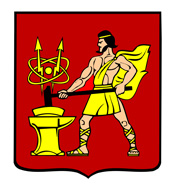 АДМИНИСТРАЦИЯ ГОРОДСКОГО ОКРУГА ЭЛЕКТРОСТАЛЬМОСКОВСКОЙ ОБЛАСТИПОСТАНОВЛЕНИЕ23.06.2022 № 633/6О внесении изменений в административный регламент по предоставлению муниципальной услуги «Признание садового дома жилым домом и жилого дома садовым домом»В соответствии с федеральными законами от 06.10.2003 № 131-ФЗ «Об общих принципах организации местного самоуправления в Российской Федерации», от 27.07.2010              № 210-ФЗ «Об организации предоставления государственных и муниципальных услуг», Жилищным кодексом Российской Федерации, Положением о признании помещения жилым помещением, жилого помещения непригодным для проживания, многоквартирного дома аварийным и подлежащим сносу или реконструкции, садового дома жилым и жилого дома садовым домом, утвержденным постановлением Правительства Российской Федерации от 28.01.2006 № 47, Порядком разработки и утверждения административных регламентов предоставления муниципальных услуг Администрацией городского округа Электросталь Московской области,с изменениями, внесенными постановлением Администрации городского округа Электросталь Московской области от 28.03.2022 №287/3, Администрация городского округа Электросталь Московской области ПОСТАНОВЛЯЕТ:Внести в административный регламент по предоставлению муниципальной услуги«Признание садового дома жилым домом и жилого дома садовым домом», утвержденный постановлением Администрации городского округа Электросталь Московской области от 13.02.2020 №77/2 (в редакции постановления от 26.10.2021 № 790/10) (далее Регламент), следующие изменения:Подраздел 7 Регламента изложить в новой редакции следующего содержания:«7. Срок регистрации запроса Заявителя (представителя Заявителя)о предоставлении Муниципальной услуги7.1. Заявление о предоставлении Муниципальной услуги поданное Заявителем, (представителем Заявителя): 7.1.1. до 16:00 рабочего дня, регистрируется в Администрации в день его подачи; 7.1.2. после 16:00 рабочего дня либо в нерабочий день, регистрируется в Администрации на следующий рабочий день.»;Подраздел 16 Регламента дополнить пунктом 16.9. следующего содержания:«16.9. При поступлении в Администрацию от Заявителя (представителя Заявителя) заявления иными способами (посредством почтовой связи, по адресу электронной почты, на личном приеме) предоставление Муниципальной услуги осуществляется в порядке и сроки, предусмотренные настоящим Административным регламентом. Документы, необходимые для предоставления Муниципальной услуги, прилагаемые к заявлению, оформляются в соответствии с требованиями гражданского законодательства Российской Федерации.При этом регистрация Заявления, принятого в Администрации, осуществляется в день обращения Заявителя (представителя Заявителя) (поступления Заявления), решение об отказе в приеме документов, необходимых для предоставления Муниципальной услуги, оформляется в соответствии с подразделом 12 настоящего Административного регламента и направляется Заявителю (представителю Заявителя) по электронной почте, почтовым отправлением либо выдается нарочно, решение об отказе в предоставлении Муниципальной услуги оформляется в соответствии с подразделом 6 настоящего Административного регламента и направляется Заявителю (представителю Заявителя) по электронной почте, почтовым отправлением либо выдается Заявителю в зависимости от способа обращения.»Подпункт 17.3.3. Регламента изложить в новой редакции следующего содержания:«17.3.3.В иных формах, предусмотренных законодательством Российской Федерации, в зависимости от способа обращения Заявителем, по электронной почте, почтовым отправлением.»;В приложении 4 к Регламенту пункт 6 изложить в новой редакции следующего содержания:«6. Федеральный закон от 24.07.2007 № 221-ФЗ «О кадастровой деятельности» (Собрание законодательства Российской Федерации, 30.07.2007, № 31, ст. 4017);».2. Опубликовать настоящее постановление в газете «Официальный вестник» и разместить на официальном сайте городского округа Электросталь Московской области www.electrostal.ruв информационно-телекоммуникационной сети «Интернет».3. Настоящее постановление вступает в силу после его официального опубликования.4. Контроль за исполнением настоящего постановления возложить на заместителя Главы Администрации городского округа Электросталь Московской области Денисова В.А.Глава городского округа						                         И.Ю. Волкова